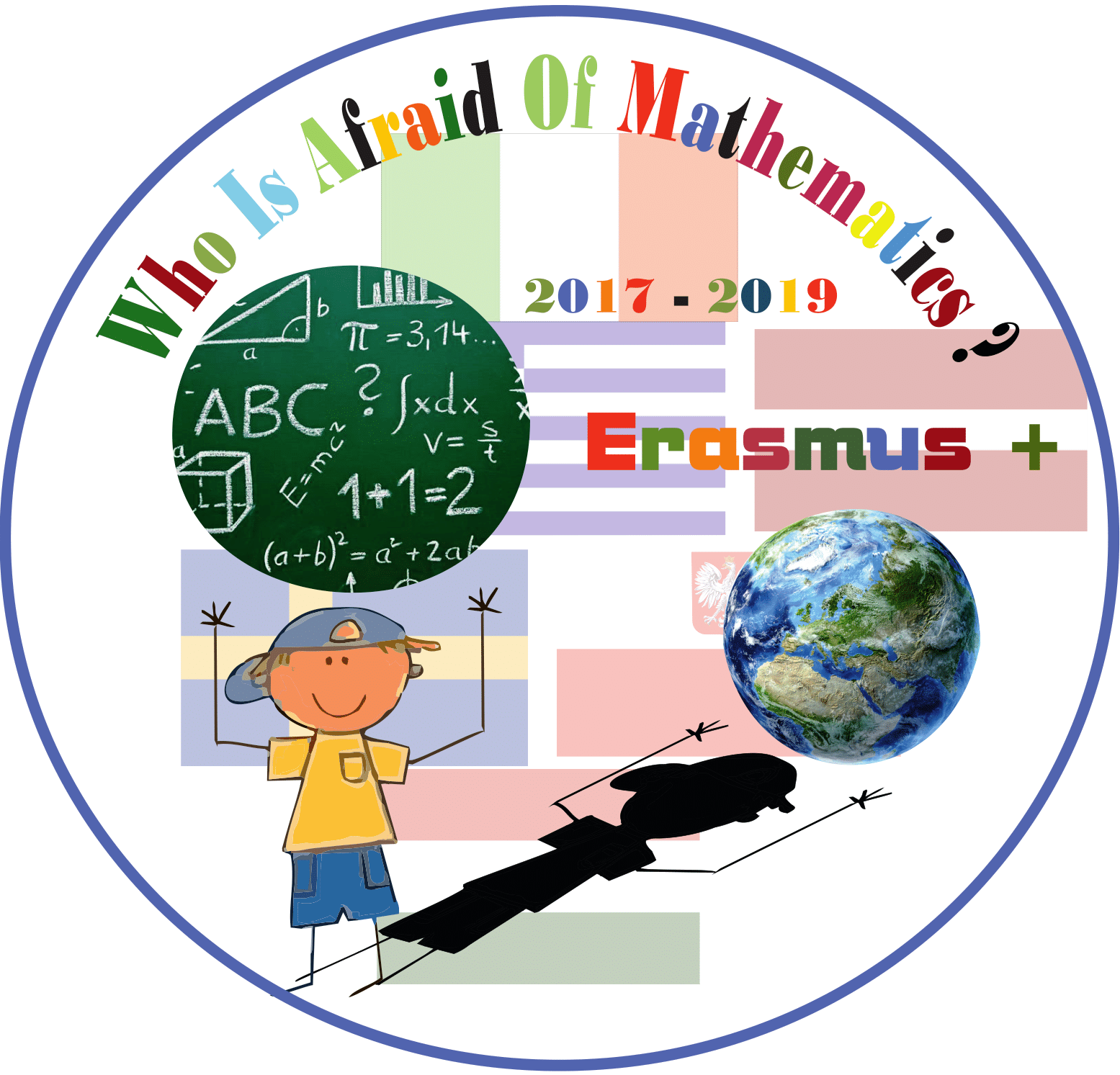 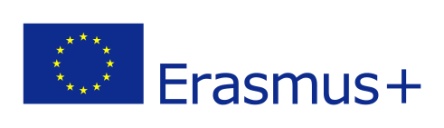 Category : MATHS IN HISTORYTitle of the activity: Math in the archaeological museumYear Group: Grade 4 (9 years old)Plenary The pupils share their observations within each group. Discuss the results of the activity, organize their notes and prepare a presentation not only for the students of the  school but for the whole local school community.Teachers : Bounatsou Voula & Nopi Foulidou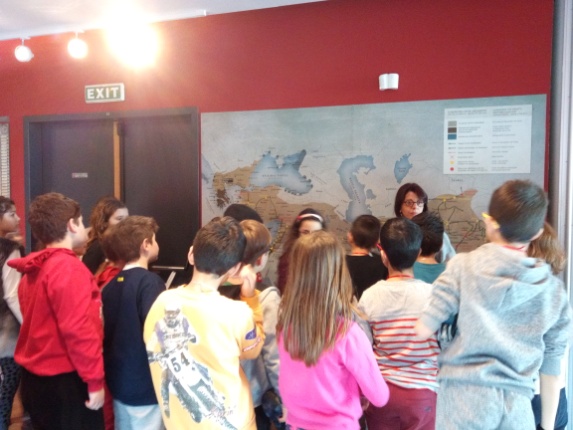 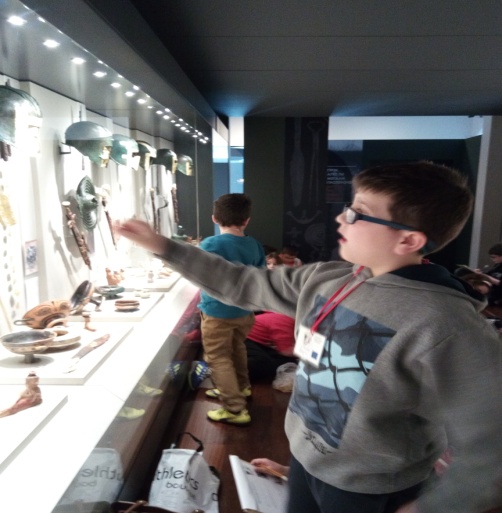 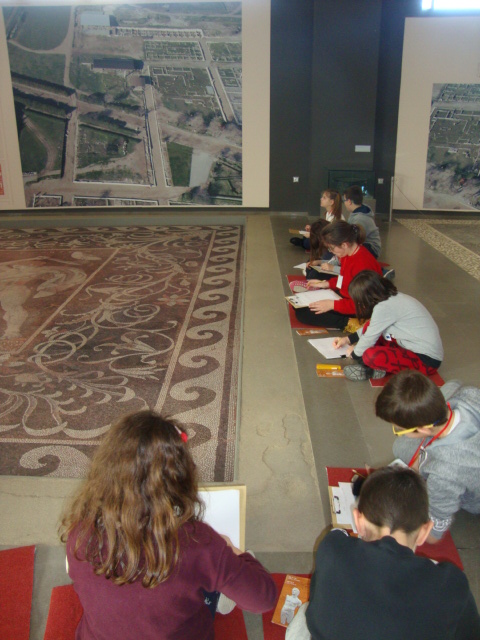 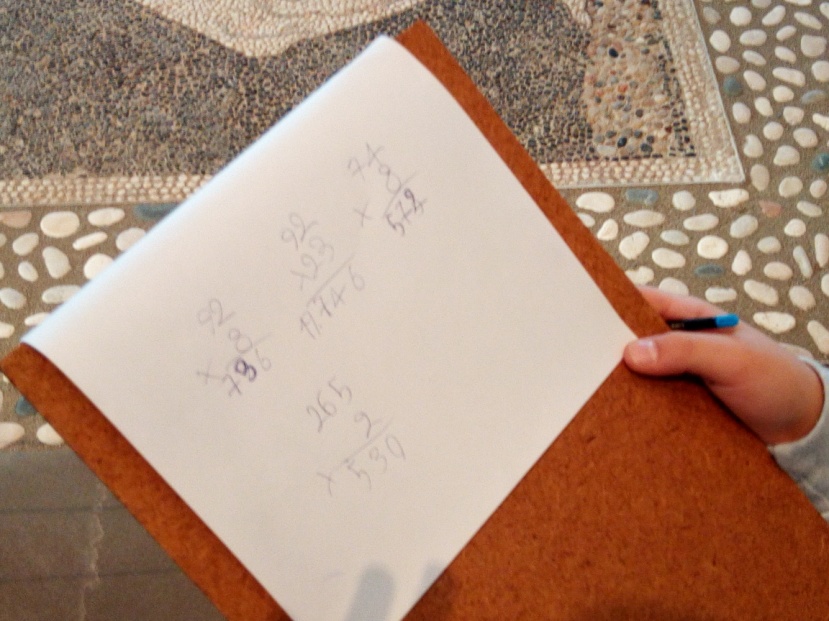 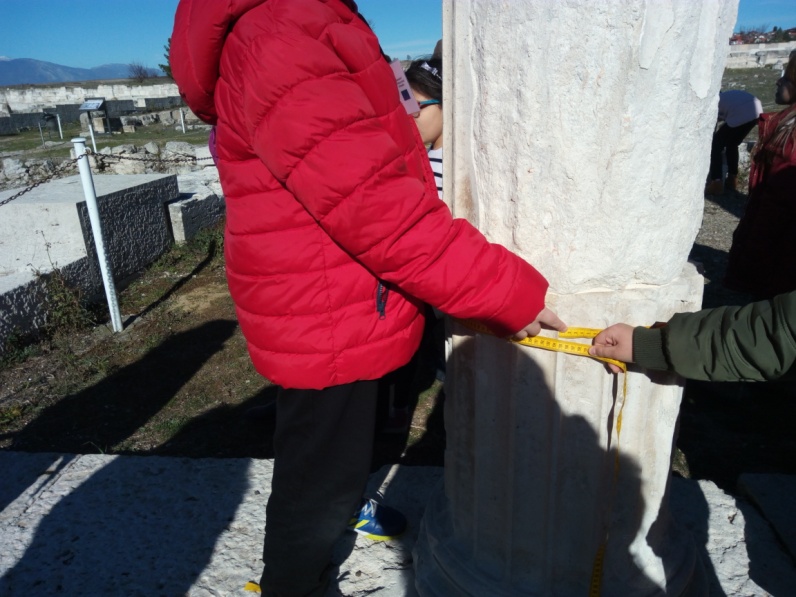 